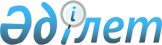 О внесении изменений в решение очередной 47-сессии Кармакшинского районного маслихата от 20 декабря 2011 года N 310 "О районном бюджете на 2012-2014 годы"
					
			Утративший силу
			
			
		
					Решение Кармакшинского районного маслихата Кызылординской области от 27 июня 2012 года N 35. Зарегистрировано Департаментом юстиции Кызылординской области 19 июля 2012 года за N 10-5-184. Прекращено действие по истечении срока действия (письмо Кармакшинского районного маслихата Кызылординской области от 30 января 2013 года N 12)      Сноска. Прекращено действие по истечении срока действия (письмо  Кармакшинского районного маслихата Кызылординской области от 30.01.2013 N 12).      Примечание РЦПИ:

      В тексте сохранена авторская орфография и пунктуация.

      В соответствии с кодексом Республики Казахстан от 4 декабря 2008 года "Бюджетный кодекс Республики Казахстан", подпунктом 1) пункта 1 статьи 6 Закона Республики Казахстан от 23 января 2001 года "О местном государственном управлении и самоуправлении в Республике Казахстан" Кармакшинский районный маслихат РЕШИЛИ:



      1. Внести в решение очередной 47 сессии Кармакшинского районного маслихата от 20 декабря 2011 года N 310 "О районном бюджете на 2012-2014 годы" (зарегистрировано в реестре государственной регистрации нормативных правовых актов за номером 10-5-173, опубликовано в районном газете "Кармакшы таны" от 13 января 2012 года N 6-7) следующие изменения:



      в пункте 1:

      подпункты 1), 2) изложить в следующей редакции:

      "1) доходы – 5 288 187 тысяч тенге, в том числе по:

      налоговым поступлениям – 862 933 тысяч тенге;

      неналоговым поступлениям – 2 914 тысяч тенге;

      поступлениям от продажи основного капитала – 2 188 тысяч тенге;

      поступлениям трансфертов – 4 420 152 тысяч тенге;

      2) затраты – 5 411 557 тысяч тенге;";

      подпункты 5), 6) изложить в следующей редакции:

      "5) дефицит (профицит) бюджета – -216 700 тысяч тенге;

      6) финансирование дефицита (использование профицита) бюджета –      216 700 тысяч тенге;

      поступление займов – 99 507 тысяч тенге;

      погашение займов – 10 577 тысяч тенге;

      используемые остатки бюджетных средств – 127 770 тысяч тенге.";



      подпункт 2) пункта 5-1 исключить;



      приложения 1, 4 решения очередной 47 сессии Кармакшинского районного маслихата от 20 декабря 2011 года N 310 "О районном бюджете на 2012-2014 годы" изложить согласно приложениям 1, 2 к указанному решению.



      2. Настоящее решение вводится в действие с 1 января 2012 года.      Председатель очередной

      6-сессии Кармакшинского

      районного маслихата                       Н. Прмантаев      Секретарь Кармакшинского

      районного маслихата                       М. Ерманов      Приложение 1

      к решению очередной 6-сессии

      Кармакшинского районного маслихата

      от "27" июня 2012 года N 35      Приложение 1

      к решению очередной 47 сессии

      Кармакшинского районного маслихата

      от "20" декабря 2011 года N 310        

Районный бюджет на 2012 год      Приложение 2

      к решению очередной 6-сессии

      Кармакшинского районного маслихата

      от "27" июня 2012 года N 35      Приложение 4

      к решению очередной 47 сессии

      Кармакшинского районного маслихата

      от "20" декабря 2011 года N 310        

Перечень бюджетных программ районного бюджета, направленных на реализацию бюджетных инвестиции на 2012 год
					© 2012. РГП на ПХВ «Институт законодательства и правовой информации Республики Казахстан» Министерства юстиции Республики Казахстан
				КатегорияКатегорияКатегорияКатегорияСумма, тысяч тенге
КлассКлассКлассПодклассПодклассНаименование
1.Доходы52881871Налоговые поступления86293301Подоходный налог3271852Индивидуальный подоходный налог32718503Социальный налог1745591Социальный налог17455904Налоги на собственность3409411Налоги на имущество2577953Земельный налог52954Налог на транспортные средства775565Единый земельный налог29505Внутренние налоги на товары, работы и услуги139022Акцизы48873Поступления за использование природных и других ресурсов13914Сборы за ведение предпринимательской и профессиональной деятельности73495Налог на игорный бизнес27508Обязательные платежи, взимаемые за совершение юридически значимых действий и (или) выдачу документов уполномоченными на то государственными органами или должностными лицами63461Государственная пошлина63462Неналоговые поступления291401Доходы от государственной собственности5045Доходы от аренды имущества, находящегося в государственной собственности4987Вознаграждения по кредитам, выданным из государственного бюджета606Прочие неналоговые поступления24101Прочие неналоговые поступления24103Поступления от продажи основного капитала218803Продажа земли и нематериальных активов21881Продажа земли13502Продажа нематериальных активов8384Поступления трансфертов 442015202Трансферты из вышестоящих органов государственного управления44201522Трансферты из областного бюджета4420152Функциональная группа Функциональная группа Функциональная группа Функциональная группа Сумма, тысяч тенге
Администратор бюджетных программАдминистратор бюджетных программАдминистратор бюджетных программПрограммаПрограммаНаименование
2.Расходы541155701Государственные услуги общего характера303773112Аппарат маслихата района (города областного значения)16418001Услуги по обеспечению деятельности маслихата района (города областного значения)16418122Аппарат акима района (города областного значения)84989001Услуги по обеспечению деятельности акима района (города областного значения)81129002Создание информационных систем2860003Капитальные расходы государственного органа1000123Аппарат акима района в городе, города районного значения, поселка, аула (села), аульного (сельского) округа171826001Услуги по обеспечению деятельности акима района в городе, города районного значения, поселка, аула (села), аульного (сельского) округа157212022Капитальные расходы государственного органа14614452Отдел финансов района (города областного значения)15690001Услуги по реализации государственной политики в области исполнения бюджета района (города областного значения) и управления коммунальной собственностью района (города областного значения)15220010Приватизация, управление коммунальным имуществом, постприватизационная деятельность и регулирование споров, связанных с этим470453Отдел экономики и бюджетного планирования района (города областного значения)14850001Услуги по реализации государственной политики в области формирования и развития экономической политики, системы государственного планирования и управления района (города областного значения)1485002Оборона1679122Аппарат акима района (города областного значения)1679005Мероприятия в рамках исполнения всеобщей воинской обязанности1351006Предупреждение и ликвидация чрезвычайных ситуаций масштаба района (города областного значения)32803Общественный порядок, безопасность, правовая, судебная, уголовно-исполнительная деятельность1514458Отдел жилищно-коммунального хозяйства, пассажирского транспорта и автомобильных дорог района (города областного значения)1514021Обеспечение безопасности дорожного движения в населенных пунктах151404Образование2961024464Отдел образования района (города областного значения)2935024001Услуги по реализации государственной политики на местном уровне в области образования20402003Общеобразовательное обучение2270455005Приобретение и доставка учебников, учебно-методических комплексов для государственных учреждений образования района (города областного значения)13893006Дополнительное образование для детей101954007Проведение школьных олимпиад, внешкольных мероприятий и конкурсов районного (городского) масштаба704009Обеспечение дошкольного воспитания и обучения474707012Капитальные расходы государственного органа1570015Ежемесячные выплаты денежных средств опекунам (попечителям) на содержание ребенка-сироты (детей-сирот), и ребенка (детей), оставшегося без попечения родителей за счет трансфертов из республиканского бюджета9719019Присуждение грантов государственным учреждениям образования района (города областного значения) за высокие показатели работы1500020Обеспечение оборудованием, программным обеспечением детей-инвалидов, обучающихся на дому за счет трансфертов из республиканского бюджета9222021Увеличение размера доплаты за квалификационную категорию воспитателям детских садов, мини-центров, школ-интернатов: общего типа, специальных (коррекционных), специализированных для одаренных детей, организаций образования для детей-сирот и детей, оставшихся без попечения родителей, центров адаптации несовершеннолетних за счет трансфертов из республиканского бюджета1597064Увеличение размера доплаты за квалификационную категорию учителям организаций начального, основного среднего, общего среднего образования: школы, школы-интернаты: (общего типа, специальных (коррекционных), специализированных для одаренных детей; организаций для детей-сирот и детей, оставшихся без попечения родителей) за счет трансфертов из республиканского бюджета29301467Отдел строительства района (города областного значения)26000037Строительство и реконструкция объектов образования2600005Здравоохранение176123Аппарат акима района в городе, города районного значения, поселка, аула (села), аульного (сельского) округа176002Организация в экстренных случаях доставки тяжелобольных людей до ближайшей организации здравоохранения, оказывающей врачебную помощь17606Социальная помощь и социальное обеспечение543665451Отдел занятости и социальных программ района (города областного значения)543665001Услуги по реализации государственной политики на местном уровне в области обеспечения занятости и реализации социальных программ для населения37109002Программа занятости72962004Оказание социальной помощи на приобретение топлива специалистам здравоохранения, образования, социального обеспечения, культуры и спорта в сельской местности в соответствии с законодательством Республики Казахстан12150005Государственная адресная социальная помощь30751006Оказание жилищной помощи175352007Социальная помощь отдельным категориям нуждающихся граждан по решениям местных представительных органов50048010Материальное обеспечение детей-инвалидов, воспитывающихся и обучающихся на дому3845011Оплата услуг по зачислению, выплате и доставке пособий и других социальных выплат3196014Оказание социальной помощи нуждающимся гражданам на дому31471016Государственные пособия на детей до 18 лет87837017Обеспечение нуждающихся инвалидов обязательными гигиеническими средствами и предоставление услуг специалистами жестового языка, индивидуальными помощниками в соответствии с индивидуальной программой реабилитации инвалида24196021Капитальные расходы государственного органа2380023Обеспечение деятельности центров занятости населения1236807Жилищно-коммунальное хозяйство679076123Аппарат акима района в городе, города районного значения, поселка, аула (села), аульного (сельского) округа198902008Освещение улиц населенных пунктов11227009Обеспечение санитарии населенных пунктов11540011Благоустройство и озеленение населенных пунктов159638014Организация водоснабжения населенных пунктов16497458Отдел жилищно-коммунального хозяйства, пассажирского транспорта и автомобильных дорог района (города областного значения)46879004Обеспечение жильем отдельных категорий граждан2568012Функционирование системы водоснабжения и водоотведения3150041Ремонт и благоустройство объектов в рамках развития сельских населенных пунктов по Программе занятости 202041161467Отдел строительства района (города областного значения)433295003Проектирование, строительство и (или) приобретение жилья государственного коммунального жилищного фонда124740005Развитие коммунального хозяйства51955006Развитие системы водоснабжения и водоотведения243820022Развитие инженерно-коммуникационной инфраструктуры в рамках Программы занятости 20201278008Культура, спорт, туризм и информационное пространство409354455Отдел культуры и развития языков района (города областного значения)205245001Услуги по реализации государственной политики на местном уровне в области развития языков и культуры10229003Поддержка культурно-досуговой работы149320006Функционирование районных (городских) библиотек45296007Развитие государственного языка и других языков народа Казахстана400456Отдел внутренней политики района (города областного значения)22981001Услуги по реализации государственной политики на местном уровне в области информации, укрепления государственности и формирования социального оптимизма граждан12334002Услуги по проведению государственной информационной политики через газеты и журналы5466003Реализация мероприятий в сфере молодежной политики1796005Услуги по проведению государственной информационной политики через телерадиовещание1605006Капитальные расходы государственного органа1780465Отдел физической культуры и спорта района (города областного значения)39033001Услуги по реализации государственной политики на местном уровне в сфере физической культуры и спорта6556006Проведение спортивных соревнований на районном (города областного значения) уровне1353007Подготовка и участие членов сборных команд района (города областного значения) по различным видам спорта на областных спортивных соревнованиях31124467Отдел строительства района (города областного значения)142095008Развитие объектов спорта и туризма1420959Топливно-энергетический комплекс и недропользование135458Отдел жилищно-коммунального хозяйства, пассажирского транспорта и автомобильных дорог района (города областного значения)135019Развитие теплоэнергетической системы13510Сельское, водное, лесное, рыбное хозяйство, особо охраняемые природные территории, охрана окружающей среды и животного мира, земельные отношения75202462Отдел сельского хозяйства района (города областного значения)27161001Услуги по реализации государственной политики на местном уровне в сфере сельского хозяйства13073099Реализация мер по оказанию социальной поддержки специалистов14088463Отдел земельных отношений района (города областного значения)8720001Услуги по реализации государственной политики в области регулирования земельных отношений на территории района (города областного значения)8720473Отдел ветеринарии района (города областного значения)39321001Услуги по реализации государственной политики на местном уровне в сфере ветеринарии9370006Организация санитарного убоя больных животных2500007Организация отлова и уничтожения бродячих собак и кошек2000011Проведение противоэпизоотических мероприятий2545111Промышленность, архитектурная, градостроительная и строительная деятельность26021467Отдел строительства района (города областного значения)10073001Услуги по реализации государственной политики на местном уровне в области строительства10073468Отдел архитектуры и градостроительства района (города областного значения)15948001Услуги по реализации государственной политики в области архитектуры и градостроительства на местном уровне 8448003Разработка схем градостроительного развития территории района и генеральных планов населенных пунктов750012Транспорт и коммуникации343496458Отдел жилищно-коммунального хозяйства, пассажирского транспорта и автомобильных дорог района (города областного значения)343496023Обеспечение функционирования автомобильных дорог340996024Организация внутрипоселковых (внутригородских), пригородных

и внутрирайонных общественных пассажирских перевозок250013Прочие29458123Аппарат акима района в городе, города районного значения, поселка, аула (села), аульного (сельского) округа7294040Реализация мероприятий для решения вопросов обустройства аульных (сельских) округов в реализацию мер по содействию экономическому развитию регионов в рамках Программы "Развитие регионов" за счет целевых трансфертов из республиканского бюджета7294452Отдел финансов района (города областного значения)3590012Резерв местного исполнительного органа района (города областного значения) 3590458Отдел жилищно-коммунального хозяйства, пассажирского транспорта и автомобильных дорог района (города областного значения)9787001Услуги по реализации государственной политики на местном уровне в области жилищно-коммунального хозяйства, пассажирского транспорта и автомобильных дорог9527013Капитальные расходы государственного органа260469Отдел предпринимательства района (города областного значения)8787001Услуги по реализации государственной политики на местном уровне в области развития предпринимательства и промышленности8524003Поддержка предпринимательской деятельности26314Обслуживание долга6452Отдел финансов района (города областного значения)6013Обслуживание долга местных исполнительных органов по выплате вознаграждений и иных платежей по займам из областного бюджета615Трансферты36978452Отдел финансов района (города областного значения)36978006Возврат неиспользованных (недоиспользованных) целевых трансфертов33023024Целевые текущие трансферты в вышестоящие бюджеты в связи с передачей функций государственных органов из нижестоящего уровня государственного управления в вышестоящий39553.Чистое бюджетное кредитование88930Бюджетные кредиты9950710Сельское, водное, лесное, рыбное хозяйство, особо охраняемые природные территории, охрана окружающей среды и животного мира, земельные отношения99507462Отдел сельского хозяйства района (города областного значения)99507008Бюджетные кредиты для реализации мер социальной поддержки специалистов995075Погашение бюджетных кредитов1057701Погашение бюджетных кредитов105771Погашение бюджетных кредитов, выданных из государственного бюджета105774. Сальдо по операциям с финансовыми активами4400Приобретение финансовых активов440013Прочие4400452Отдел финансов района (города областного значения)3700014Формирование или увеличение уставного капитала юридических лиц3700458Отдел жилищно-коммунального хозяйства, пассажирского транспорта и автомобильных дорог района (города областного значения)700065Формирование или увеличение уставного капитала юридических лиц7005. Дефицит (профицит) бюджета-2167006. Финансирование дефицита (использование профицита) бюджета2167007Поступление займов9950701Внутренние государственные займы995072Договоры займа9950716Погашение займов10577452Отдел финансов района (города областного значения)10577008Погашение долга местного исполнительного органа перед вышестоящим бюджетом105778Используемые остатки бюджетных средств12777001Остатки бюджетных средств1277701Свободные остатки бюджетных средств127770Функциональная группаФункциональная группаФункциональная группаФункциональная группаСумма, тысяч тенге
Администратор бюджетных программАдминистратор бюджетных программАдминистратор бюджетных программПрограммаПрограммаНаименование
2. Расходы60878501Государственные услуги общего характера2860122Аппарат акима района (города областного значения)2860002Создание информационных систем286004Образование26000467Отдел строительства района (города областного значения)26000037Строительство и реконструкция объектов образования26000На строительство школы №185 на 300 мест в ауле Комекбаев2600007Жилищно-коммунальное хозяйство433295467Отдел строительства района (города областного значения)433295003Проектирование, строительство и (или) приобретение жилья государственного коммунального жилищного фонда124740Строительство и (или) приобретение служебного жилища37181На завершение строительства арендного 2-х квартирного 3-х жилых домов в поселке Жосалы850На строительство и (или) приобретение жилья в рамках Программы занятости 202086709005Развитие коммунального хозяйства51955Строительство полигона для выброса твердых бытовых отходов в ауле Акай Кармакшинского района1080На разработку проектно-сметной документации с государственной экспертизой на строительство полигона для выброса твердых бытовых отходов в поселке Жосалы875Разработка проектно-сметной документации с проведением государственной экспертизы строительства административного здания в кенте Жосалы Кармакшинского района и строительство50000006Развитие системы водоснабжения и водоотведения243820Строительство станции подкачки в районном центре Жосалы Кармакшинского района4676Строительство линии подводки водопровода для жилых домов населенного пункта Акжар Кармакшинского района128573Строительство линии подводки водопровода для жилых домов населенного пункта Актобе Кармакшинского района91573Софинансирование проекта «Строительство линии подводки водопровода для жилых домов населенного пункта Акжар Кармакшинского района»7045Софинансирование проекта «Строительство линии подводки водопровода для жилых домов населенного пункта Актобе Кармакшинского района»9953Разработка проектно-сметной документации с государственной экспертизой на реконструкцию систем водоснабжения населенного пункта Т.Комекбаев2000022Развитие инженерно-коммуникационной инфраструктуры в рамках Программы занятости 20201278008Культура, спорт, туризм и информационное пространство142095467Отдел строительства района (города областного значения)142095467008Развитие объектов спорта и туризма142095Строительство спортивных объектов (спортивных площадок) в райцентре и в аульных округах Кармакшинского района35000На завершение строительства спортивных объектов (спортивных площадок) в райцентре и в аульных округах Кармакшинского района6648На завершение разработки проектно-сметной документации с государственной экспертизой строительства стадиона на 300 мест в поселке Жосалы Кармакшинского района447Строительство стадиона в поселке Жосалы10000009Топливно-энергетический комплекс и недропользование135458Отдел жилищно-коммунального хозяйства, пассажирского транспорта и автомобильных дорог района (города областного значения)135019Развитие теплоэнергетической системы135На строительство проекта «КТПН-10/0,4 кВ с трансформатором 250 кВА в поселке Торетам Кармакшинского района»13513Прочие4400452Отдел финансов района (города областного значения)3700014Формирование или увеличение уставного капитала юридических

лиц3700458Отдел жилищно-коммунального хозяйства, пассажирского транспорта и автомобильных дорог района (города областного значения)700065Формирование или увеличение уставного капитала юридических

лиц700